昆八中2021-2022学年度上学期月考一平行高一化学试卷答案一、选择题（每题2分，共48分）二、填空题（4题，共56分）25、（12分，除特殊标注外，每空2分）(1)氯  （1分）     KMnO4 （1分）(2)  (3) 酸性、还原性      1:5(4)  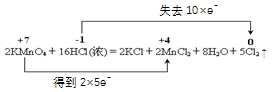 (5)626、（16分，除特殊标注外，每空2分）Ⅰ. (1) ①⑤⑩（1分）    ③④⑧（1分）    ④⑥（1分）(2) FeCl3+3H2OFe(OH)3(胶体)+3HCl↑   利用丁达尔效应（1分） (3) HCO3- + OH- =H2O + CO(4) BaCO3+2H++SO=BaSO4↓+H2O+CO2↑  Ⅱ. Mg2＋、Fe3＋、、          Ba2+、OH-、Cl-         K+  27．（8分）（1）2Na+2H2O=2NaOH+H2↑    （2）CD     （4）爆鸣实验   （4） B    28．（18分，除特殊标注外，每空2分））(1) ①镁粉有剩余，溶液中不再有气泡产生      ②过滤（1分）    蒸发结晶（1分）   (2)生成沉淀的量不再增加  (3) 不相同    方案一中加入的镁粉与废水中的硫酸反应，增加了硫酸镁的质量(4) MgO    (或其他合理答案)    (5) 方案一中使用镁粉将硫酸转化为。效率较高，产物纯净，但经济成本偏高，在实际生产中不宜采用；方案二中要用稀硫酸溶解，稀硫酸的量很难控制，在实际操作中难度较大，往往会出现过量情况，使最终产物不纯。    123456789101112DDBDBBDBDDCA131415161718192021222324BCDCBCDDCDCC